Supplemental Figure S1. Invitation displays for investments in the Investment/Trust games (Experiment 1); for offers and allocations in the one-shot Ultimatum Games (UGs) and adapted one-shot Dictator Games (DGs) of Experiments 2 and 3; and for the (true) one-shot Dictator Games of Experiments 4 and 5.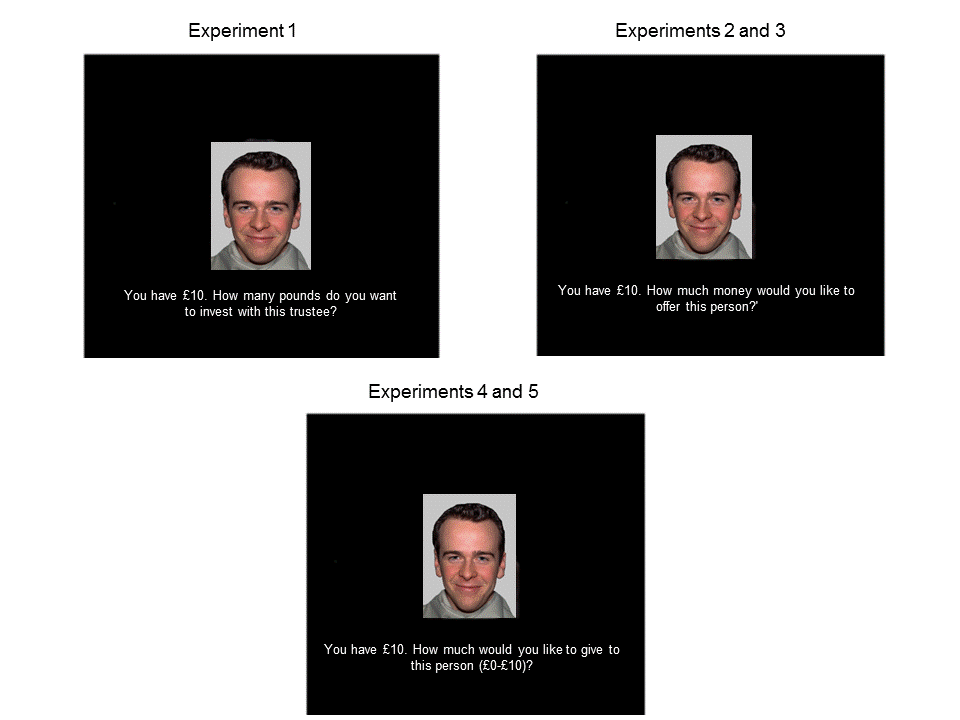 